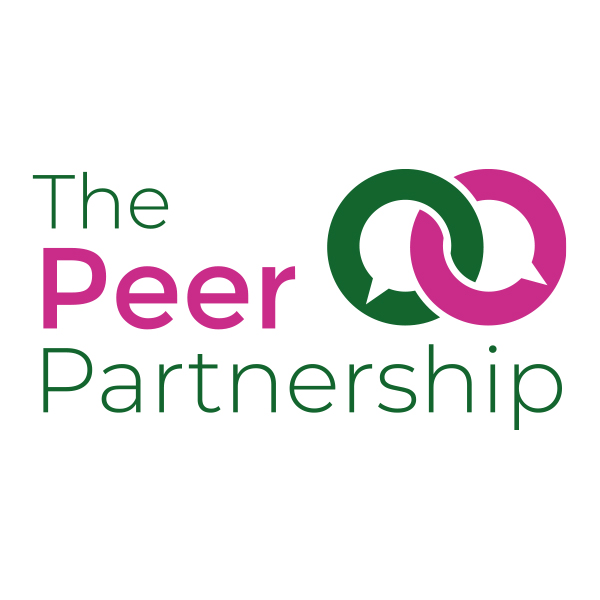 Peer Advocate Application Form The Peer Partnership provides peer support for people living with long-term physical and mental health problemsOur volunteers are valued and respected for the time and effort they give towards maintaining and enhancing our services. As a volunteer in the Co-Creation Service you will have the chance to use your existing skills and hopefully gain some new ones.Becoming a Peer Advocate involves:Completing the enclosed application formProviding Two referencesA short interview with The Peer Partnership CoordinatorAttending the Peer Support training courseThe induction course runs over three full days and one evening session. It will cover topics such as: your role and rights as a The Peer Partnership volunteer, basic peer support information, confidentiality, and an outline of the Co-Creation Service. The course is designed to make use of your own knowledge, skills, and experience. It aims to prepare you for the tasks and any challenges you might encounter while you are volunteering. Once you become a volunteerVolunteers will receive reasonable out of pocket expenses including mileage allowance or bus fare. You will also receive ongoing supervision to support you in your role.IMPORTANT!Please refer to these notes before completing the application form1. Help with completing the formIf you need help in completing the form for any reason at all, please contact The Peer Partnership. This will not go against you when you apply.2. What we look for in a volunteerPlease use this list to help you understand what will be looked for in your application form, as it is through this form that the selection for the interview will be made.An understanding of and commitment to the aims and objectives of our peer mentoring servicesA positive attitude to people living with long term conditionsThe ability to communicate with staff, other volunteers and clientsA non-judgmental approach to those who have different background to your ownOpenness and willingness to address difficult issuesThe ability to work as part of a teamWillingness to positively engage in your own supervisionPatienceReliabilityThis list of qualities that The Peer Partnership looks for in a volunteer has been designed to help you understand what we need, and to help decisions to be made in line with equal opportunities. No formal qualifications are required, and training will be providedAll these requirements will be explored during the training course.3. The application processWhen you return your form, The Peer Partnership Coordinator will assess it. If your application meets our standards you will be invited to an interview. If we consider that you are suitable for the role you will be given a place on the volunteer training and sent details before the program starts. Please note, being offered a place on the training does not guarantee you to be an advocate. The training program will also be an opportunity to assess your suitability to be an advocate.If you have any questions about the role or application process, please get in contact with:Sean HouriganThe Peer Partnership CoordinatorThe Peer PartnershipEaston Community CentreKilburn StreetEastonBristolBS5 6AW0117 9555 038seanhourigan@PeerPartnership.orgPeer Advocate ApplicationThank you for your interest in volunteering with  The Peer Partnership. This form is an opportunity for you to give us some information about yourself. It forms part of our volunteer selection process. Please complete it as fully as you can, using the attached information to help you. Do not hesitate to contact us if you need any assistance in filling out this form.Personal Details:Name: 			Address: Date of Birth: Tel: 							           Email: Is it ok to leave you a voicemail? 			  Yes             No Is it ok to text you?   					  Yes             No Why are you interested in becoming a peer advocate with  The Peer Partnership?What skills, qualities, and/or experience (paid or unpaid) can you offer the role of Peer Advocate? (please refer to the role decription)The Peer Partnership works with people from a wide variety of backgrounds in terms of sexuality, drug use, ethnicity, employment etc. How do you feel about working with people who may have very different life experiences from your own?What condition would you like to propose for a peer support program?Do you live with, or are you affected by this condition personally? (by affected by, we mean that you may be acting in the role of carer for a person who is living with the condition)	Live with condition 			Affected by condition 		How are you affected? What do you see as the problems faced by people living with this condition?How do you feel a peer support program would help to improve the experiences of people living with the condition?Do you want to create this program for everyone living with this condition, or do you feel you would like to focus on a specific group (such as gender, ethnicity, students, over 50s etc) who are affected?Everyone 				Specific Group If you answered a specific group to the previous question, please provide further details of the group and reasons for your answer.Declaration and DBS checksDo you have any convictions, cautions, reprimands or final warnings that are not “protected” as defined by the Rehabilitation of Offenders Act 1974 (Exemptions) Order 1975 (as amended in 2013)?This information is treated as confidentialTick as appropriate	Yes		No		Please use this space to give dates and informationPlease note this role will involve working with vulnerable people and so we will carry out a DBS (Disclosure and Barring Service, formerly Criminal Record Bureau) check. Having a criminal record will not necessarily prevent you from mentoring with The Peer Partnership ReferencesPlease provide the names and addresses of two people who can comment on your suitability for volunteering with us. References will be contacted before the interview due to time restrictions.Please note the references cannot be a partner or family member. They could be a volunteer manager, trainer, tutor, medical practitioner etc.Please also note the references need to know your health condition status – this is due to when we contact them we will be mentioning The Peer Partnership and that it is a Peer Support role.Name: 			Address: Tel: 						           Email: 					How do you know this person: 	Name: 			Address: Tel: 						           Email: 					How do you know this person: InterviewWe will be holding interviews throughout February and March 2021. We can offer a choice of face-to-face or telephone interviews. Interviews will be around 45 minutes. Please answer the following questions to help us provide the most appropriate interview situation for you:Would you prefer to have a face-to-face or telephone interview?(this will also depend on current government guidance around meeting in person due to COVID19)Face-to-face 	Online Video  	Telephone Are there any dates when you will NOT be available for interview?If you would prefer a face-to-face interview, do you have any specific accessibility needs to attend, for example wheelchair access:SignatureApplicants signature: Date: Please return to:seanhourigan@PeerPartnership.org The Peer Partnership, Easton Community Centre, Kilburn Street, Easton, Bristol, BS5 6AWEqual OpportunitiesThe Peer Partnership aims to ensure that all applicants are treated fairly and are not discriminated against, either directly or indirectly, on grounds of ethnic origin, gender, disability, sexuality, age or religion. We will try to gather information from applicants to check that we are not discriminatory in who we shortlist and select.  The information provided will only be used for statistical purposes.Please return this form with your application. The form will not be looked at until after the recruitment process is finished and will have no bearing on your application for this role. If you prefer, please send separately to your application form. How did you find out about this post?  The Peer Partnership website Word of Mouth      Social media (please state):       Other (please state):      Demographic InformationGENDERMaleMaleFemaleFemaleFemaleFemalePrefer not to sayPrefer not to sayPrefer not to sayPrefer not to sayPrefer not to sayPrefer not to sayIs this the gender you were assigned at Birth? Y/ NIs this the gender you were assigned at Birth? Y/ NIs this the gender you were assigned at Birth? Y/ NIs this the gender you were assigned at Birth? Y/ NETHNICITYWhite British White British White British White British White British White Irish White Irish White Irish White Irish White Irish White Gypsy / Traveller White Gypsy / Traveller White Gypsy / Traveller White Gypsy / Traveller White Any Other White Any Other Black / Black British Caribbean Caribbean Caribbean Caribbean Caribbean African African African African African Asian Asian Asian Asian Chinese Chinese Mixed White Asian Mixed White Asian Mixed White Asian Mixed White Asian Mixed White Asian Mixed White Black African Mixed White Black African Mixed White Black African Mixed White Black African Mixed Any Other Mixed Any Other Mixed Any Other Mixed Any Other Mixed Any Other Prefer not to say Prefer not to say SEXUAL ORIENTATIONHeterosexualHeterosexualHeterosexualHeterosexualBisexualBisexualBisexualBisexualGay / LesbianAsexual / non-sexual Asexual / non-sexual Asexual / non-sexual Asexual / non-sexual Asexual / non-sexual Prefer not to say Prefer not to say RELIGIONChristian Christian Christian Christian Christian Muslim Muslim Muslim Muslim Jewish Jewish Jewish Jewish Jewish Sikh Sikh Buddhist Buddhist Other Religion Other Religion Other Religion Other Religion Other Religion Other Religion No Religion No Religion No Religion No Religion No Religion No Religion Prefer not to say Prefer not to say Prefer not to say DISABILITYThe Equality Act 2010 defines a disabled person as someone who has a physical or mental impairment which has a substantial and long-term adverse effect on their ability to carry out normal day-to-day activities.The Equality Act 2010 defines a disabled person as someone who has a physical or mental impairment which has a substantial and long-term adverse effect on their ability to carry out normal day-to-day activities.The Equality Act 2010 defines a disabled person as someone who has a physical or mental impairment which has a substantial and long-term adverse effect on their ability to carry out normal day-to-day activities.The Equality Act 2010 defines a disabled person as someone who has a physical or mental impairment which has a substantial and long-term adverse effect on their ability to carry out normal day-to-day activities.The Equality Act 2010 defines a disabled person as someone who has a physical or mental impairment which has a substantial and long-term adverse effect on their ability to carry out normal day-to-day activities.The Equality Act 2010 defines a disabled person as someone who has a physical or mental impairment which has a substantial and long-term adverse effect on their ability to carry out normal day-to-day activities.The Equality Act 2010 defines a disabled person as someone who has a physical or mental impairment which has a substantial and long-term adverse effect on their ability to carry out normal day-to-day activities.The Equality Act 2010 defines a disabled person as someone who has a physical or mental impairment which has a substantial and long-term adverse effect on their ability to carry out normal day-to-day activities.The Equality Act 2010 defines a disabled person as someone who has a physical or mental impairment which has a substantial and long-term adverse effect on their ability to carry out normal day-to-day activities.The Equality Act 2010 defines a disabled person as someone who has a physical or mental impairment which has a substantial and long-term adverse effect on their ability to carry out normal day-to-day activities.The Equality Act 2010 defines a disabled person as someone who has a physical or mental impairment which has a substantial and long-term adverse effect on their ability to carry out normal day-to-day activities.The Equality Act 2010 defines a disabled person as someone who has a physical or mental impairment which has a substantial and long-term adverse effect on their ability to carry out normal day-to-day activities.The Equality Act 2010 defines a disabled person as someone who has a physical or mental impairment which has a substantial and long-term adverse effect on their ability to carry out normal day-to-day activities.The Equality Act 2010 defines a disabled person as someone who has a physical or mental impairment which has a substantial and long-term adverse effect on their ability to carry out normal day-to-day activities.The Equality Act 2010 defines a disabled person as someone who has a physical or mental impairment which has a substantial and long-term adverse effect on their ability to carry out normal day-to-day activities.The Equality Act 2010 defines a disabled person as someone who has a physical or mental impairment which has a substantial and long-term adverse effect on their ability to carry out normal day-to-day activities.Do you consider yourself to be disabled? Disabled Disabled Disabled Disabled Disabled Non-Disabled Non-Disabled Non-Disabled Non-Disabled Non-Disabled Non-Disabled Non-Disabled Prefer not to say Prefer not to say Prefer not to say Prefer not to say EMPLOYMENTEmployed FT / PT Employed FT / PT Employed FT / PT Employed FT / PT Employed FT / PT Looking for workLooking for workLooking for workLooking for workLooking for workLooking for workNot entitled to work Not entitled to work Not entitled to work Not entitled to work Long term sick / disabled Carer Student Student Student Student Student Parent Parent Parent Parent Parent Parent Retired Retired Retired Retired Self-Employed IMMIGRATION STATUSBritish CitizenBritish CitizenBritish CitizenBritish CitizenBritish CitizenIndefinite LTRIndefinite LTRIndefinite LTRIndefinite LTRIndefinite LTRIndefinite LTRDiscretionary LTRDiscretionary LTRDiscretionary LTRDiscretionary LTRAwaiting Home Office decision Asylum Seeker EEA EEA EEA Visa – work / student / visitor / spouse Visa – work / student / visitor / spouse Visa – work / student / visitor / spouse Visa – work / student / visitor / spouse Visa – work / student / visitor / spouse Visa – work / student / visitor / spouse Visa – work / student / visitor / spouse Visa – work / student / visitor / spouse Refused Asylum Seeker Refused Asylum Seeker Refused Asylum Seeker Refused Asylum Seeker Overstayer